Afgelopen dinsdag op de club……   ‘Voorkeursopmaak voor de wekelijkse bijdragen’Dinsdag 24 oktober 2017, Butler I,4.door naam in cursiefTekst is in Arial 11, regelafstand 1,15.Spelverdelingen kun je kopiëren uit de frequentiestaat van een spel. Gebruik voor de spellen bij voorkeur onderstaand sjabloon (is een tabel), waar je de spelverdeling (kopiëren uit frequentiestaten)  per hand kunt invoeren, met Calibri 12 als lettertype. Laat een spatie tussen het kaartsymbool en de eerste kaart; zet een streepje voor een renonce, want anders verspringen de symbolen. Mocht je een lange kaart willen invoeren die niet in één kolom past, dan kun je de kolom breder maken.In een nieuw document staat de tekstterugloop standaard op ‘Geen’ en blijft de ruimte naast het bieddiagram leeg. Je kunt desgewenst het biedverloop weergeven naast het diagram; zet dan de tekstterugloop van het diagram op ‘Rondom’ (rechtermuisklik, terwijl het muispijltje ergens boven het diagram staat > ‘Tabeleigenschappen’ > ‘Tekstterugloop’). Je mag zelf kiezen of je de namen van de spelers bij het biedverloop geeft, maar doe dit zeker niet als de persoon in kwestie zich hierdoor in een negatief daglicht gezet zou kunnen voelen. Vermijd uitspraken in ethische kwesties sowieso, tenzij met volledige voorafgaande instemming van de betrokkene(n) of als het absoluut niet herleidbaar is. Als je spelersnamen gebruikt, vermeld dan één keer de voor- en achternaam; het is een grote club en mensen hebben soms geen idee over wie het gaat met alleen voornamen.De kleuren heten uitgeschreven klaveren, ruiten, harten, schoppen, en sans atout (dus geen klavers, ruitens, hartens, schoppens). Gebruik de symbolen , ,  en  ( niet K, R, H, S) als je een kleur combineert met één of meer kaarten in die kleur en bij biedingen. Begin een zin bij voorkeur niet met een symbool of een bod. Schrijf liever hartenpositie en hartenstart, -start is ook goed. Als je een losse kaart benoemt zonder de kleur erbij, schrijf je die uit – plaatjes met beginhoofdletters.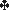 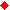 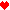 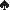 De kaarten heten AHVB10 etc., gebruik (liever) niet de AKQJT en xx voor kleintjes en zeker geen verschillende aanduidingen door elkaar. Idem dito SA i.p.v. NT. In de tekst kun je NZ en OW  (hoofdletters) gebruiken, of noord, oost, zuid, en west (kleine letters).Het bieden ging als volgt:1 inviterend of beter2 help suit?Spel 1N/- B64
 10
 1098765
 972 A83
 AV963
 V3
 AH10 H75
 HB52
 A
 86543 V1092
 874
 HB42
 VBWestNoordOostZuidNaam1Naam2Naam3Naam4paspaspas1pas2SA1pas32dbl344a.p.